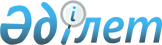 Мәслихаттың 2020 жылғы 25 желтоқсандағы № 358 "Арқалық қаласының 2021-2023 жылдарға арналған бюджеті туралы" шешіміне өзгерістер енгізу туралыҚостанай облысы Арқалық қаласы мәслихатының 2021 жылғы 19 наурыздағы № 20 шешімі. Қостанай облысының Әділет департаментінде 2021 жылғы 26 наурызда № 9832 болып тіркелді
      2008 жылғы 4 желтоқсандағы Қазақстан Республикасы Бюджет кодексінің 106-бабына сәйкес Арқалық қалалық мәслихаты ШЕШІМ ҚАБЫЛДАДЫ:
      1. Мәслихаттың "Арқалық қаласының 2021-2023 жылдарға арналған бюджеті туралы" 2020 жылғы 25 желтоқсандағы № 358 шешіміне (2020 жылғы 29 желтоқсанда Қазақстан Республикасы нормативтік құқықтық актілерінің эталондық бақылау банкінде жарияланған, Нормативтік құқықтық актілерді мемлекеттік тіркеу тізілімінде № 9663 болып тіркелген) мынадай өзгерістер енгізілсін:
      көрсетілген шешімнің 1-тармағы жаңа редакцияда жазылсын:
      "1. Арқалық қаласының 2021-2023 жылдарға арналған бюджеті тиісінше 1, 2, 3-қосымшаларға сәйкес, оның ішінде 2021 жылға мынадай көлемдерде бекітілсін:
      1) кірістер – 10742925,3 мың теңге, оның ішінде:
      салықтық түсімдер бойынша –2021941,0 мың теңге;
      салықтық емес түсімдер бойынша – 11881,0 мың теңге;
      негізгі капиталды сатудан түсетін түсімдер бойынша – 135509,0 мың теңге;
      трансферттер түсімі бойынша – 8573594,3 мың тенге, оның ішінде субвенциялардың көлемі – 2788449,0 мың теңге;
      2) шығындар – 10742957,3 мың теңге;
      3) таза бюджеттік кредиттеу – 16709,0 мың теңге:
      бюджеттік кредиттер - 26253,0 мың теңге;
      бюджеттік кредиттерді өтеу - 9544,0 мың теңге;
      4) қаржы активтерімен операциялар бойынша сальдо – 0,0 мың теңге;
      5) бюджет тапшылығы (профициті) – -16741,0 мың теңге;
      6) бюджет тапшылығын қаржыландыру (профицитін пайдалану) – 16741,0 мың теңге:
      қарыздар түсімі – 26253,0 мың теңге;
      қарыздарды өтеу – 9544,0 мың теңге;
      бюджет қаражатының пайдаланылатын қалдықтары – 32,0 мың теңге.";
      көрсетілген шешімнің 8-тармағы жаңа редакцияда жазылсын:
      "8. 2021 жылға арналған қала бюджетінде облыстық бюджеттен нысаналы даму трансферттерінің көлемі 834727,3 мың теңге сомасында көзделгені ескерілсін.";
      көрсетілген шешімнің 1-қосымшасы осы шешімнің қосымшасына сәйкес жаңа редакцияда жазылсын.
      2. Осы шешім 2021 жылғы 1 қаңтардан бастап қолданысқа енгізіледі. Арқалық қаласының 2021 жылға арналған бюджетi
					© 2012. Қазақстан Республикасы Әділет министрлігінің «Қазақстан Республикасының Заңнама және құқықтық ақпарат институты» ШЖҚ РМК
				
      Cессия төрағасы 

С. Тасмағанбет

      Арқалық қалалық мәслихатының хатшысы 

Г. Елтебаева
Арқалыққалалық мәслихатының2021 жылғы 19 наурыздағы№ 20 шешімінеқосымшаАрқалыққалалық мәслихатының2020 жылғы 25 желтоқсандағы№ 358 шешіміне1-қосымша
Санаты
Санаты
Санаты
Санаты
Санаты
Сомасы, мың теңге
Сыныбы
Сыныбы
Сыныбы
Сыныбы
Сомасы, мың теңге
Кіші сыныбы
Кіші сыныбы
Кіші сыныбы
Сомасы, мың теңге
Атауы
Атауы
Сомасы, мың теңге
І. Кiрiстер
І. Кiрiстер
10 742 925,3
1
Салықтық түсімдер
Салықтық түсімдер
2 021 941,0
01
Табыс салығы
Табыс салығы
843 792,0
1
Корпоративтік табыс салығы
Корпоративтік табыс салығы
102 099,0
2
Жеке табыс салығы
Жеке табыс салығы
741 693,0
03
Әлеуметтiк салық
Әлеуметтiк салық
669 020,0
1
Әлеуметтік салық
Әлеуметтік салық
669 020,0
04
Меншiкке салынатын салықтар
Меншiкке салынатын салықтар
455 946,0
1
Мүлiкке салынатын салықтар
Мүлiкке салынатын салықтар
408 392,0
3
Жер салығы
Жер салығы
15 100,0
4
Көлiк құралдарына салынатын салық
Көлiк құралдарына салынатын салық
31 954,0
5
Бірыңғай жер салығы
Бірыңғай жер салығы
500,0
05
Тауарларға, жұмыстарға және қызметтерге салынатын iшкi салықтар
Тауарларға, жұмыстарға және қызметтерге салынатын iшкi салықтар
47 797,0
2
Акциздер
Акциздер
3 700,0
3
Табиғи және басқа да ресурстарды пайдаланғаны үшiн түсетiн түсiмдер
Табиғи және басқа да ресурстарды пайдаланғаны үшiн түсетiн түсiмдер
28 695,0
4
Кәсiпкерлiк және кәсiби қызметтi жүргiзгенi үшiн алынатын алымдар
Кәсiпкерлiк және кәсiби қызметтi жүргiзгенi үшiн алынатын алымдар
15 402,0
08
Заңдық маңызы бар әрекеттерді жасағаны және (немесе) оған уәкілеттігі бар мемлекеттік органдар немесе лауазымды адамдар құжаттар бергені үшін алынатын міндетті төлемдер
Заңдық маңызы бар әрекеттерді жасағаны және (немесе) оған уәкілеттігі бар мемлекеттік органдар немесе лауазымды адамдар құжаттар бергені үшін алынатын міндетті төлемдер
5 386,0
1
Мемлекеттік баж
Мемлекеттік баж
5 386,0
2
Салықтық емес түсiмдер
Салықтық емес түсiмдер
11 881,0
01
Мемлекеттік меншіктен түсетін кірістер
Мемлекеттік меншіктен түсетін кірістер
11 881,0
5
Мемлекет меншігіндегі мүлікті жалға беруден түсетін кірістер
Мемлекет меншігіндегі мүлікті жалға беруден түсетін кірістер
11 815,0
9
Мемлекет меншігінен түсетін басқа да кірістер 
Мемлекет меншігінен түсетін басқа да кірістер 
66,0
3
Негізгі капиталды сатудан түсетін түсімдер
Негізгі капиталды сатудан түсетін түсімдер
135 509,0
01
Мемлекеттік мекемелерге бекітілген мемлекеттік мүлікті сату
Мемлекеттік мекемелерге бекітілген мемлекеттік мүлікті сату
81 011,0
1
Мемлекеттік мекемелерге бекітілген мемлекеттік мүлікті сату
Мемлекеттік мекемелерге бекітілген мемлекеттік мүлікті сату
81 011,0
03
Жердi және материалдық емес активтердi сату
Жердi және материалдық емес активтердi сату
54 498,0
1
Жерді сату
Жерді сату
32 873,0
2
Материалдық емес активтерді сату
Материалдық емес активтерді сату
21 625,0
4
Трансферттердің түсімдері
Трансферттердің түсімдері
8 573 594,3
02
Мемлекеттiк басқарудың жоғары тұрған органдарынан түсетiн трансферттер
Мемлекеттiк басқарудың жоғары тұрған органдарынан түсетiн трансферттер
8 573 594,3
2
Облыстық бюджеттен түсетiн трансферттер
Облыстық бюджеттен түсетiн трансферттер
8 573 594,3
Функционалдық топ
Функционалдық топ
Функционалдық топ
Функционалдық топ
Функционалдық топ
Сомасы, мың теңге
Кіші функция
Кіші функция
Кіші функция
Кіші функция
Сомасы, мың теңге
Бюджеттік бағдарламалардың әкiмшісі
Бюджеттік бағдарламалардың әкiмшісі
Бюджеттік бағдарламалардың әкiмшісі
Сомасы, мың теңге
Бағдарлама
Бағдарлама
Сомасы, мың теңге
Атауы
Сомасы, мың теңге
ІІ. Шығындар
10 742 957,3
01
Жалпы сипаттағы мемлекеттiк қызметтер 
335 356,0
1
Мемлекеттiк басқарудың жалпы функцияларын орындайтын өкiлдi, атқарушы және басқа органдар
247 213,0
112
Аудан (облыстық маңызы бар қала) мәслихатының аппараты
23 524,0
001
Аудан (облыстық маңызы бар қала) мәслихатының қызметін қамтамасыз ету жөніндегі қызметтер
22 852,0
003
Мемлекеттік органның күрделі шығыстары
672,0
122
Аудан (облыстық маңызы бар қала) әкімінің аппараты
223 689,0
001
Аудан (облыстық маңызы бар қала) әкімінің қызметін қамтамасыз ету жөніндегі қызметтер
218 349,0
003
Мемлекеттік органның күрделі шығыстары
1 432,0
009
Ведомстволық бағыныстағы мемлекеттік мекемелер мен ұйымдардың күрделі шығыстары
3 908,0
2
Қаржылық қызмет
35 211,0
452
Ауданның (облыстық маңызы бар қаланың) қаржы бөлімі
35 211,0
001
Ауданның (облыстық маңызы бар қаланың) бюджетін орындау және коммуналдық меншігін басқару саласындағы мемлекеттік саясатты іске асыру жөніндегі қызметтер
31 013,0
003
Салық салу мақсатында мүлікті бағалауды жүргізу
1 453,0
010
Жекешелендіру, коммуналдық меншікті басқару, жекешелендіруден кейінгі қызмет және осыған байланысты дауларды реттеу 
2 745,0
5
Жоспарлау және статистикалық қызмет
20 059,0
453
Ауданның (облыстық маңызы бар қаланың) экономика және бюджеттік жоспарлау бөлімі
20 059,0
001
Экономикалық саясатты, мемлекеттік жоспарлау жүйесін қалыптастыру және дамыту саласындағы мемлекеттік саясатты іске асыру жөніндегі қызметтер
20 059,0
9
Жалпы сипаттағы өзге де мемлекеттiк қызметтер
32 873,0
492
Ауданның (облыстық маңызы бар қаланың) тұрғын үй-коммуналдық шаруашылығы, жолаушылар көлігі, автомобиль жолдары және тұрғын үй инспекциясы бөлімі
32 873,0
001
Жергілікті деңгейде тұрғын үй-коммуналдық шаруашылық, жолаушылар көлігі, автомобиль жолдары және тұрғын үй инспекциясы саласындағы мемлекеттік саясатты іске асыру жөніндегі қызметтер
31 117,0
013
Мемлекеттік органның күрделі шығыстары
321,0
067
Ведомстволық бағыныстағы мемлекеттік мекемелер мен ұйымдардың күрделі шығыстары
1 435,0
02
Қорғаныс
23 018,0
1
Әскери мұқтаждар
14 139,0
122
Аудан (облыстық маңызы бар қала) әкімінің аппараты
14 139,0
005
Жалпыға бірдей әскери міндетті атқару шеңберіндегі іс-шаралар
14 139,0
2
Төтенше жағдайлар жөнiндегi жұмыстарды ұйымдастыру
8 879,0
122
Аудан (облыстық маңызы бар қала) әкімінің аппараты
8 879,0
006
Аудан (облыстық маңызы бар қала) ауқымындағы төтенше жағдайлардың алдын алу және оларды жою
8 600,0
007
Аудандық (қалалық) ауқымдағы дала өрттерінің, сондай-ақ мемлекеттік өртке қарсы қызмет органдары құрылмаған елдi мекендерде өрттердің алдын алу және оларды сөндіру жөніндегі іс-шаралар
279,0
03
Қоғамдық тәртіп, қауіпсіздік, құқықтық, сот, қылмыстық-атқару қызметі
2 534,0
9
Қоғамдық тәртіп және қауіпсіздік саласындағы басқа да қызметтер
2 534,0
492
Ауданның (облыстық маңызы бар қаланың) тұрғын үй-коммуналдық шаруашылығы, жолаушылар көлігі, автомобиль жолдары және тұрғын үй инспекциясы бөлімі
2 534,0
021
Елдi мекендерде жол қозғалысы қауiпсiздiгін қамтамасыз ету
2 534,0
06
Әлеуметтiк көмек және әлеуметтiк қамсыздандыру
793 484,0
1
Әлеуметтiк қамсыздандыру
261 812,0
451
Ауданның (облыстық маңызы бар қаланың) жұмыспен қамту және әлеуметтік бағдарламалар бөлімі
261 812,0
005
Мемлекеттік атаулы әлеуметтік көмек 
261 812,0
2
Әлеуметтiк көмек
427 962,0
451
Ауданның (облыстық маңызы бар қаланың) жұмыспен қамту және әлеуметтік бағдарламалар бөлімі
427 962,0
002
Жұмыспен қамту бағдарламасы
196 460,0
006
Тұрғын үйге көмек көрсету
5 000,0
007
Жергілікті өкілетті органдардың шешімі бойынша мұқтаж азаматтардың жекелеген топтарына әлеуметтік көмек
21 556,0
010
Үйден тәрбиеленіп оқытылатын мүгедек балаларды материалдық қамтамасыз ету
2 101,0
013
Белгіленген тұрғылықты жері жоқ тұлғаларды әлеуметтік бейімдеу
66 931,0
014
Мұқтаж азаматтарға үйде әлеуметтiк көмек көрсету
51 069,0
015
Зейнеткерлер мен мүгедектерге әлеуметтiк қызмет көрсету аумақтық орталығы
31 307,0
017
Оңалтудың жеке бағдарламасына сәйкес мұқтаж мүгедектердi мiндеттi гигиеналық құралдармен қамтамасыз ету, қозғалуға қиындығы бар бірінші топтағы мүгедектерге жеке көмекшінің және есту бойынша мүгедектерге қолмен көрсететiн тіл маманының қызметтерін ұсыну
19 285,0
023
Жұмыспен қамту орталықтарының қызметін қамтамасыз ету
34 253,0
9
Әлеуметтiк көмек және әлеуметтiк қамтамасыз ету салаларындағы өзге де қызметтер
103 710,0
451
Ауданның (облыстық маңызы бар қаланың) жұмыспен қамту және әлеуметтік бағдарламалар бөлімі
103 710,0
001
Жергілікті деңгейде халық үшін әлеуметтік бағдарламаларды жұмыспен қамтуды қамтамасыз етуді іске асыру саласындағы мемлекеттік саясатты іске асыру жөніндегі қызметтер
51 706,0
011
Жәрдемақыларды және басқа да әлеуметтік төлемдерді есептеу, төлеу мен жеткізу бойынша қызметтерге ақы төлеу
4 094,0
050
Қазақстан Республикасында мүгедектердің құқықтарын қамтамасыз етуге және өмір сүру сапасын жақсарту
21 024,0
054
Үкіметтік емес ұйымдарда мемлекеттік әлеуметтік тапсырысты орналастыру
26 886,0
07
Тұрғын үй-коммуналдық шаруашылық
556 160,0
1
Тұрғын үй шаруашылығы
44 437,0
472
Ауданның (облыстық маңызы бар қаланың) құрылыс, сәулет және қала құрылысы бөлiмi
17 968,0
003
Коммуналдық тұрғын үй қорының тұрғын үйін жобалау және (немесе) салу, реконструкциялау
17 968,0
492
Ауданның (облыстық маңызы бар қаланың) тұрғын үй-коммуналдық шаруашылығы, жолаушылар көлігі, автомобиль жолдары және тұрғын үй инспекциясы бөлімі
26 469,0
003
Мемлекеттік тұрғын үй қорын сақтауды үйымдастыру
20 869,0
004
Азаматтардың жекелеген санаттарын тұрғын үймен қамтамасыз ету
5 600,0
2
Коммуналдық шаруашылық
405 523,0
472
Ауданның (облыстық маңызы бар қаланың) құрылыс, сәулет және қала құрылысы бөлімі
405 523,0
006
Сумен жабдықтау және су бұру жүйесін дамыту
134 233,0
058
Елді мекендердегі сумен жабдықтау және су бұру жүйелерін дамыту
271 290,0
3
Елді-мекендерді көркейту
106 200,0
492
Ауданның (облыстық маңызы бар қаланың) тұрғын үй-коммуналдық шаруашылығы, жолаушылар көлігі, автомобиль жолдары және тұрғын үй инспекциясы бөлімі
106 200,0
015
Елдi мекендердегі көшелердi жарықтандыру
27 666,0
016
Елдi мекендердiң санитариясын қамтамасыз ету
5 430,0
017
Жерлеу орындарын ұстау және туыстары жоқ адамдарды жерлеу
2 825,0
018
Елдi мекендердi абаттандыру және көгалдандыру
70 279,0
08
Мәдениет, спорт, туризм және ақпараттық кеңістiк
392 451,0
1
Мәдениет саласындағы қызмет
162 348,0
455
Ауданның (облыстық маңызы бар қаланың) мәдениет және тілдерді дамыту бөлімі
162 348,0
003
Мәдени-демалыс жұмысын қолдау
162 348,0
2
Спорт
107 487,0
465
Ауданның (облыстық маңызы бар қаланың) дене шынықтыру және спорт бөлімі
107 487,0
001
Жергілікті деңгейде дене шынықтыру және спорт саласындағы мемлекеттік саясатты іске асыру жөніндегі қызметтер
13 864,0
005
Ұлттық және бұқаралық спорт түрлерін дамыту
81 308,0
006
Аудандық (облыстық маңызы бар қалалық) деңгейде спорттық жарыстар өткiзу
2 115,0
007
Әртүрлi спорт түрлерi бойынша аудан (облыстық маңызы бар қала) құрама командаларының мүшелерiн дайындау және олардың облыстық спорт жарыстарына қатысуы
10 200,0
3
Ақпараттық кеңiстiк
69 386,0
455
Ауданның (облыстық маңызы бар қаланың) мәдениет және тілдерді дамыту бөлімі
58 312,0
006
Аудандық (қалалық) кiтапханалардың жұмыс iстеуi
47 539,0
007
Мемлекеттік тілді және Қазақстан халқының басқа да тілдерін дамыту
10 773,0
456
Ауданның (облыстық маңызы бар қаланың) ішкі саясат бөлімі
11 074,0
002
Мемлекеттік ақпараттық саясат жүргізу жөніндегі қызметтер
11 074,0
9
Мәдениет, спорт, туризм және ақпараттық кеңiстiктi ұйымдастыру жөнiндегi өзге де қызметтер
53 230,0
455
Ауданның (облыстық маңызы бар қаланың) мәдениет және тілдерді дамыту бөлімі
20 054,0
001
Жергілікті деңгейде тілдерді және мәдениетті дамыту саласындағы мемлекеттік саясатты іске асыру жөніндегі қызметтер
18 684,0
032
Ведомстволық бағыныстағы мемлекеттік мекемелер мен ұйымдардың күрделі шығыстары
1 370,0
456
Ауданның (облыстық маңызы бар қаланың) ішкі саясат бөлімі
33 176,0
001
Жергілікті деңгейде ақпарат, мемлекеттілікті нығайту және азаматтардың әлеуметтік сенімділігін қалыптастыру саласында мемлекеттік саясатты іске асыру жөніндегі қызметтер
14 300,0
003
Жастар саясаты саласында іс-шараларды іске асыру
18 876,0
09
Отын-энергетика кешенi және жер қойнауын пайдалану
4 340 093,3
1
Отын және энергетика
4 340 093,3
492
Ауданның (облыстық маңызы бар қаланың) тұрғын үй-коммуналдық шаруашылығы, жолаушылар көлігі, автомобиль жолдары және тұрғын үй инспекциясы бөлімі
4 340 093,3
019
Жылу-энергетикалық жүйені дамыту
4 340 093,3
10
Ауыл, су, орман, балық шаруашылығы, ерекше қорғалатын табиғи аумақтар, қоршаған ортаны және жануарлар дүниесін қорғау, жер қатынастары
45 594,0
1
Ауыл шаруашылығы
21 810,0
462
Ауданның (облыстық маңызы бар қаланың) ауыл шаруашылығы бөлімі
21 810,0
001
Жергілікті деңгейде ауыл шаруашылығы саласындағы мемлекеттік саясатты іске асыру жөніндегі қызметтер
21 810,0
6
Жер қатынастары
17 783,0
463
Ауданның (облыстық маңызы бар қаланың) жер қатынастары бөлімі
17 783,0
001
Аудан (облыстық маңызы бар қала) аумағында жер қатынастарын реттеу саласындағы мемлекеттік саясатты іске асыру жөніндегі қызметтер
14 772,0
006
Аудандардың, облыстық маңызы бар, аудандық маңызы бар қалалардың, кенттердiң, ауылдардың, ауылдық округтердiң шекарасын белгiлеу кезiнде жүргiзiлетiн жерге орналастыру
3 011,0
9
Ауыл, су, орман, балық шаруашылығы, қоршаған ортаны қорғау және жер қатынастары саласындағы басқа да қызметтер
6 001,0
453
Ауданның (облыстық маңызы бар қаланың) экономика және бюджеттік жоспарлау бөлімі
6 001,0
099
Мамандарға әлеуметтік қолдау көрсету жөніндегі шараларды іске асыру
6 001,0
11
Өнеркәсіп, сәулет, қала құрылысы және құрылыс қызметі
21 255,0
2
Сәулет, қала құрылысы және құрылыс қызметі
21 255,0
472
Ауданның (облыстық маңызы бар қаланың) құрылыс, сәулет және қала құрылысы бөлімі
21 255,0
001
Жергілікті деңгейде құрылыс, сәулет және қала құрылысы саласындағы мемлекеттік саясатты іске асыру жөніндегі қызметтер
21 255,0
12
Көлiк және коммуникация
126 497,0
1
Автомобиль көлiгi
126 497,0
492
Ауданның (облыстық маңызы бар қаланың) тұрғын үй-коммуналдық шаруашылығы, жолаушылар көлігі, автомобиль жолдары және тұрғын үй инспекциясы бөлімі
126 497,0
023
Автомобиль жолдарының жұмыс істеуін қамтамасыз ету
49 311,0
045
Аудандық маңызы бар автомобиль жолдарын және елді-мекендердің көшелерін күрделі және орташа жөндеу
77 186,0
13
Басқалар
516 528,0
3
Кәсiпкерлiк қызметтi қолдау және бәсекелестікті қорғау
13 502,0
469
Ауданның (облыстық маңызы бар қаланың) кәсіпкерлік бөлімі
13 502,0
001
Жергілікті деңгейде кәсіпкерлікті дамыту саласындағы мемлекеттік саясатты іске асыру жөніндегі қызметтер
12 718,0
004
Мемлекеттік органның күрделі шығыстары
784,0
9
Басқалар
503 026,0
452
Ауданның (облыстық маңызы бар қаланың) қаржы бөлімі
10 753,0
012
Ауданның (облыстық маңызы бар қаланың) жергілікті атқарушы органының резерві 
10 753,0
472
Ауданның (облыстық маңызы бар қаланың) құрылыс, сәулет және қала құрылысы бөлімі
490 873,0
079
"Ауыл-Ел бесігі" жобасы шеңберінде ауылдық елді мекендердегі әлеуметтік және инженерлік инфрақұрылымдарды дамыту
490 873,0
492
Ауданның (облыстық маңызы бар қаланың) тұрғын үй-коммуналдық шаруашылығы, жолаушылар көлігі, автомобиль жолдары және тұрғын үй инспекциясы бөлімі
1 400,0
044
Моноқалаларды ағымдағы жайластыру
1 400,0
14
Борышқа қызмет көрсету
9 848,0
1
Борышқа қызмет көрсету
9 848,0
452
Ауданның (облыстық маңызы бар қаланың) қаржы бөлімі
9 848,0
013
Жергілікті атқарушы органдардың облыстық бюджеттен қарыздар бойынша сыйақылар мен өзге де төлемдерді төлеу бойынша борышына қызмет көрсету
9 848,0
15
Трансферттер
3 580 139,0
1
Трансферттер
3 580 139,0
452
Ауданның (облыстық маңызы бар қаланың) қаржы бөлімі
3 580 139,0
006
Пайдаланылмаған (толық пайдаланылмаған) нысаналы трансферттерді қайтару
32,0
024
Заңнаманы өзгертуге байланысты жоғары тұрған бюджеттің шығындарын өтеуге төменгі тұрған бюджеттен ағымдағы нысаналы трансферттер
3 422 540,0
038
 Субвенциялар
157 567,0
IІІ. Таза бюджеттік кредиттеу
16 709,0
Бюджеттік кредиттер
26 253,0
10
Ауыл, су, орман, балық шаруашылығы, ерекше қорғалатын табиғи аумақтар, қоршаған ортаны және жануарлар дүниесін қорғау, жер қатынастары
26 253,0
9
Ауыл, су, орман, балық шаруашылығы, қоршаған ортаны қорғау және жер қатынастары саласындағы басқа да қызметтер
26 253,0
453
Ауданның (облыстық маңызы бар қаланың) экономика және бюджеттік жоспарлау бөлімі
26 253,0
006
Мамандарды әлеуметтік қолдау шараларын іске асыру үшін бюджеттік кредиттер
26 253,0
Бюджеттік кредиттерді өтеу
9 544,0
5
Бюджеттік кредиттерді өтеу
9 544,0
01
Бюджеттік кредиттерді өтеу
9 544,0
1
Мемлекеттік бюджеттен берілген бюджеттік кредиттерді өтеу
9 544,0
ІV. Қаржы активтерімен операциялар бойынша сальдо
0,0
V. Бюджет тапшылығы (профициті)
-16 741,0
VI. Бюджет тапшылығын қаржыландыру (профицитін пайдалану)
16 741,0
7
Қарыздар түсімдері
26 253,0
01
Мемлекеттік ішкі қарыздар
26 253,0
2
Қарыз алу келісім-шарттары
26 253,0
16
Қарыздарды өтеу
9 544,0
1
Қарыздарды өтеу
9 544,0
452
Ауданның (облыстық маңызы бар қаланың) қаржы бөлімі
9 544,0
008
Жергілікті атқарушы органның жоғары тұрған бюджет алдындағы борышын өтеу
9 544,0
8
Бюджет қаражатының пайдаланылатын қалдықтары
32,0
01
Бюджет қаражаты қалдықтары
32,0
1
Бюджет қаражатының бос қалдықтары
32,0
01
Бюджет қаражатының бос қалдықтары
32,0